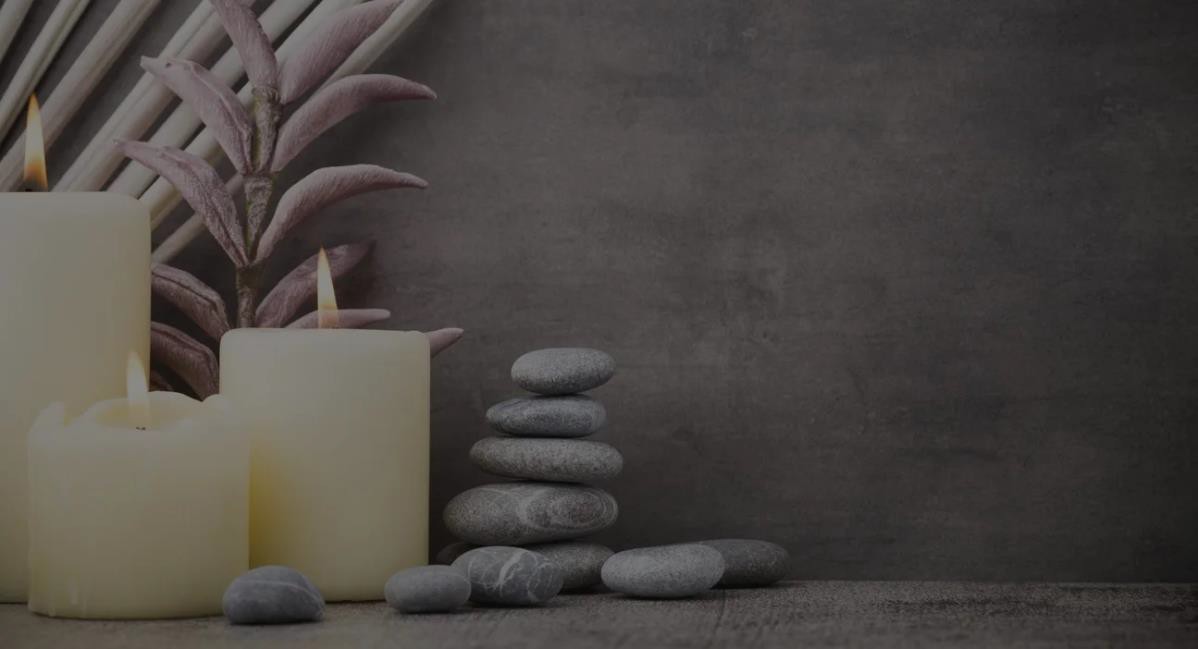 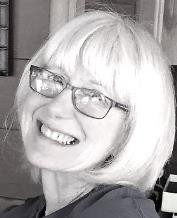 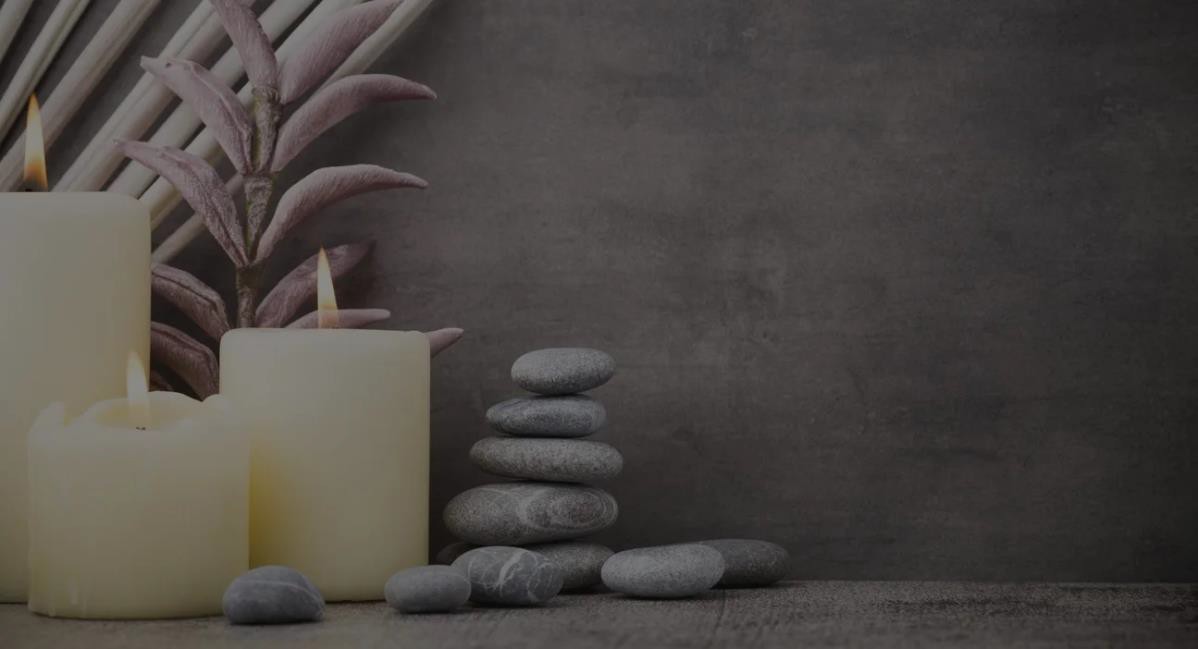 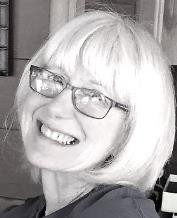 Diana Paque, DPA, CCHt,Certified Clinical Hypnotherapist, ReikiPractitioner, Regressionist 707.319.1396www.sfbayregressions.com www.dpconsulting.biz diana@dpconsulting.bizClient Intake QuestionnairePlease fill in the information below and send it back in advance or bring it with you to your first session. Please note: information provided on this form is protected as confidential information.Personal InformationGeneral and Mental Health Information  Family HistoryIn the section below, identify if there is a family history of any of the following. If yes, please indicate the family member’s relationship to you in the space provided (e.g. father, grandmother, uncle, etc.)Additional InformationExpectations - We will review these in advance of the beginning of the session for additions and understanding.NameParent/Legal Guardian (if under 18)LAddressHome phone Cell phoneEmailWhere can we leave you a message?(Home/cell/email)Date of birthAgeMarital status (Never married, Partnered, Married,Divorced, Separated, Widowed)Referred by (If any)Are you currently employed? Yes/NoHave you previously received any type of medical health services? (psychotherapy, psychiatric services, etc)If yes, name of previous therapist/ practitionerAre you currently taking any prescription medications?If yes, please listHave you ever been prescribed psychiatric medication? If yes, what were you prescribed and when did you take it?What is your history with hypnosis, hypnotherapy or guided imagery work?What is your experience with psychedelic (plan medicine therapies/journeys?How would you rate your current physical health? (Please choose one) Poor/Unsatisfactory/Satisfactory/Good/ Very goodPlease list any specific health problems you are currently experiencing.How would you rate your current sleeping habits? (Please choose one) Poor/Unsatisfactory/Satisfactory/Good/ Very goodHow many times per week do you generally exercise? What types of exercise do you participate in?Please list any difficulties you experience with your appetite or eating problems.Are you currently experiencing overwhelming sadness/grief/or depression? If so, for approximately how long?Are you currently experiencing anxiety, panic attacks, or have any phobias? Yes/NoIf yes, when did you begin experiencing this?Are you currently experiencing chronic pain?Yes/NoIf yes, please describe.Do you drink alcohol more than once per week?Do you engage in recreational drug use? Yes/NoIf yes, How often?Are you currently in a romantic relationship? Yes/NoIf yes, for how long?On a scale of 1-10 (1=poor and 10-exceptional), how would you rate your relationship?Have you experienced any significant life changes orstressful events recently? Yes/NoIf yes, please describe.Have you ever contemplated or attempted suicide?Yes/NoDo you consider yourself spiritual or religious? Yes/No. If yes, describe your faith or belief.IssueYes/NoList Family Member(s)Alcohol/ Substance AbuseAnxietyDepressionDomestic ViolenceEating DisorderObesityObsessive/Compulsive BehaviorSchizophreniaSuicide Attempt(s)Additional information about your family that is relevant to your treatment?Do you have siblings?Describe your relationship with them.Is there additional information about your childhood that is relevant?What would you like to accomplish in therapy? In these sessions?In preparation for your session, what specific questions do you want to ask or have answered?I am aware that a recording will be made of my session and that I will be given a copy. Yes/No/Your initialsI give permission for recordings of my session to be used for research purposes and that any personal information will be withheld from research materials that are created and/or distributed.Yes/No/Your initialsSignature and date